Ddd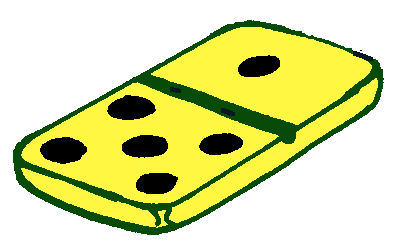 un dominoun dominoun dominoun domino